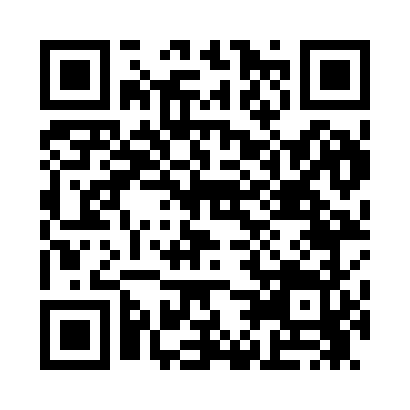 Prayer times for Barrville, Pennsylvania, USAMon 1 Jul 2024 - Wed 31 Jul 2024High Latitude Method: Angle Based RulePrayer Calculation Method: Islamic Society of North AmericaAsar Calculation Method: ShafiPrayer times provided by https://www.salahtimes.comDateDayFajrSunriseDhuhrAsrMaghribIsha1Mon4:055:441:155:158:4610:242Tue4:065:441:155:158:4510:243Wed4:065:451:155:158:4510:234Thu4:075:451:155:158:4510:235Fri4:085:461:155:158:4510:226Sat4:095:471:165:158:4410:227Sun4:105:471:165:158:4410:218Mon4:115:481:165:158:4410:219Tue4:125:491:165:158:4310:2010Wed4:135:491:165:158:4310:1911Thu4:145:501:165:158:4210:1912Fri4:155:511:165:158:4210:1813Sat4:165:511:175:158:4110:1714Sun4:175:521:175:158:4110:1615Mon4:185:531:175:158:4010:1516Tue4:195:541:175:158:4010:1417Wed4:205:551:175:158:3910:1318Thu4:225:551:175:158:3810:1219Fri4:235:561:175:158:3710:1120Sat4:245:571:175:158:3710:1021Sun4:255:581:175:148:3610:0922Mon4:265:591:175:148:3510:0723Tue4:286:001:175:148:3410:0624Wed4:296:011:175:148:3310:0525Thu4:306:021:175:148:3210:0426Fri4:326:021:175:138:3210:0227Sat4:336:031:175:138:3110:0128Sun4:346:041:175:138:3010:0029Mon4:356:051:175:128:299:5830Tue4:376:061:175:128:289:5731Wed4:386:071:175:128:279:55